附件3-32020年度历经铺街道办事处部门整体支出绩效自评报告一、部门概况　（一）部门基本情况　 1、主要职能历经铺街道办事处在街道党工委的领导下，依据法律和法规的规定，在辖区范围内行使经济建设、行政领导、综合协调、执法监督、城市管理等行政管理职能。 (1)贯彻执行党和国家的路线、方针、政策和上级人民政府关于街道工作方面的决定，制定具体的管理办法并组织实施;(2)负责辖区内市容市貌和环境卫生的日常管理工作，发动辖区单位和群众保护环境，开展爱国卫生运动;(3)动员和领导居民及各单位、各部门开展街道建设工作;制定并实施街道建设规划和年度计划;(4)指导辖区内社区居民委员会的工作;协调解决行政事务、社会管理和公共服务方面的问题;(5)负责辖区内社区集体经济组织的监督管理工作;(6)负责辖区内普法教育工作，维护老人、妇女儿童的合法权益;(7)负责辖区内安全生产和消防工作的指导、监督;(8)会同有关部门做好本辖区综治、信访、维稳等工作;(9)会同有关部门做好本辖区人口和计划生育工作;(10)会同有关部门做好辖区内的企业服务、在地统计工作;(11)会同有关部门做好辖区人员就业、社保、退管等社会保障工作;(12)协助武装部门做好国防动员、民兵训练和公民服兵役工作;(13)配合有关部门做好防空、森林防火、防汛、防风、防旱、防震、征地和城市房屋拆迁、抢险救灾、重大动物疫情防控等工作;(14)承办市政府交办的其他事项。2、职能职责历经铺街道办事处部门共设机关、一所三中心及一队。具体职能职责如下：(1)机关:负责街道全面工作；负责编制本级财政预算、结算，组织预算收入和执行预算支出，负责加强街道所属各中心（所）的财务管理和监督等。(2)司法所：负责普法培训、基层法律服务、调处民间纠纷、社区矫正、提供法律保障、法制宣传教育、指导管理基层法律服务工作等。(3)社会事务综合服务中心：主要负责劳动保障就业、最低生活保障、劳动争议调解、社会保险、农村养老保险和医疗保险等服务性工作；承担文化宣传、广播影视、文艺演出、群众体育、科技推广、科普培训等公益服务职责；负责网格化综合管理的事务性、辅助性工作，为网格化管理的巡查、指挥、调度、督办等工作提供技术支撑。(4)政务服务中心：主要负责优化营商环境事务协调，办理与群众、企业密切相关政务服务事项。集中受理和办理涉及经济发展、公共管理以及与群众利益密切相关的行政许可（审批）、公共服务、便民服务事项；负责对各便民服务窗口和窗口工作人员进行管理考核；负责代办各类外来投资项目及与群众密切相关的服务事项。(5)农业综合服务中心：主要负责农业、林业、水利、农业机械、畜牧兽医等基层农业技术推广，动植物疫病防控防治、护林防火、防汛抗旱、农田水利建设、农产品质量安全监测等服务性、技术性工作。(6)综合执法大队：负责统筹协调派驻机构和本级执法力量，在辖区内开展联合执法工作。依法依规相对集中行使或会同派驻机构行使在辖区范围内的农业、文化旅游、生态环境保护、城镇管理、市场监管、交通运输等方面的行政执法权。3、机构设置2020年历经铺街道共辖9个社区、95个居民小组，街道总人口3.34万人，现有社区干部48人。2020年末街道办事处财政供养实有在职120人，其中：行政人员52人、全额事业人员39人、差额事业人员25人 、自收自支事业人员4人。离休0人，退休54人。遗属人员7人。（二）部门整体支出规模、使用方向和主要内容、涉及范围街道2020年部门决算部门决算总支出13656.37万元，其中按支出性质和经济分类：一般公共服务支出1044.24万元、公共安全支出41.29万元、教育支出273.17万元，文化旅游体育与传媒支出19.1万元、社会保障和就业支出455.56万元、卫生健康支出199.49万元、节能环保支出86万元、城乡社区支出120万元、农林水支出1638.89万元、交通运输支出129.42万元、资源勘探工业信息等支出8.58万元、住房保障支出190.13万元、灾害防治及应急管理支出29.7万元；抗疫特别国债安排的支出22.6万元。整个2020年收支平衡，可持续发展，财政无结余。二、部门整体支出管理及使用情况（一）基本支出情况1、强化信息公开，接受社会监督。街道办事处严格按照市财政局的相关要求，对街道部门预算、决算及“三公”经费进行网上公开，接受社会监督。并向市财政局对口业务科室报送公开相关材料。2、合理使用财政资金，加强资金管理。3、严控“三公”经费支出。街道2020年决算基本支出2108.65万元，其中，工资福利支出1118.75万元；商品和服务支出161.06万元；对个人和家庭的补助79.14万元；其他支出3.15万元。2020年“三公”经费决算数为9.15万元，其中，公务接待费5.91万元，公务用车购置及运行费3.24万元（其中，公务用车购置费0万元，公务用车运行费3.24万元），因公出国（境）费0万元。2020年“三公”经费决算较2019年减少3.5万元，主要是公务接待费用有所节减。（基本支出是指为保障单位机构正常运转、完成目常工作任务而发生的各项支出，包括用于基本工资、津贴补贴等人员经费以及办公费、印刷费、水电费、办公设备购置等日常公用经费。）（二）项目支出情况2020年，为保障完成特定的行政工作任务或事业发展目标，街道2020年决算项目支出11547.72万元，其中一般公共服务支出9105.49万元，主要是环境卫生整治、美丽乡村建设、乡村振兴、全域土地整治及其他一般事务性项目支出；公共安全支出18.98万元，教育支出273.17万元，主要是学校建设投入；文化体育与传媒支出19.1万元；社会保障和就业173.1万元，主要是死亡抚恤、临时救济、高龄补贴等；卫生健康支出71.63万元，主要是新冠肺炎防控支出、计划生育支出；节能环保支出375.49万元，主要是环境卫生整治、凤桥社区污水处理项目、压缩式垃圾中转站建设等；城乡社区支出1220.34万元，主要是新农村建设、小城镇建设等；农林水事务支出1799.09万元，主要是租田款、公路建设、水利建设、森林公益效益补偿、农村厕所改造、扶贫、村级一事一议项目及转移支付等；交通运输支出165.26万元，主要用于公路保洁及养护等项目；资源勘探工业信息等支出110.19万元，主要用于工业企业发展支出；商业服务业等支出1万元；住房保障支出450.89万，主要是棚户区改造、卫生院建设、夏铎铺社区幼儿园建设等；粮油物资储备支出8万元；灾害防治及应急管理支出31.31万元；其他支出39万元，主要用于偿还借款利息；抗疫特别国债安排的支出32.6万元，主要用于新冠肺炎疫情防疫工作。（项目支出是指街道各部门为履行工作职能，完成工作任务，需要发生的经常事务性的项目支出和完成特定工作任务或事业发展目标而发生的项目支出(包括通过发改部门立项安排的项目支出)）。（三）管理制度及执行情况 街道办事处根据国家相关法规的规定，结合单位实际，明确了人员分工及工作职责，建立健全了机关管理制度，实行制度管人、管事、管权。进一步完善了财务管理制度，制定了《内部财务管理控制制度》、《预算业务管理制度》、《收入支出管理总制度》、《政府采购管理相关制度》、《国有资产管理制度》等规章制度，对资金、物资进行管理和使用;严格按照财经纪律规范和使用财政资金，做到资金的使用均有完整的审批程序，并实行专人管理、国库支付核算、专款专用原则，使财政收支预算执行取到良好的实施效果。部门项目组织实施情况街道办事处制定了包括《工程项目管理制度》、《建设项目财务管理规则》、《建设项目成本管理规定》、《建设项目竣工财务决算管理暂行办法》等。街道建立健全街道、社区财务制度，规范项目招投标管理流程，落实政府采购政策，制定了项目管理制度、项目建设工作的领导、组织机构，项目建设工作由党政会议集体研究决定，由分管领导具体负责实施。项目招投标按照招投标管理办法进行公开招投标，实行公开、公平竞争。财政资金管理遵循专用原则，严格按照批准的项目预算执行，并按照合同约定和工程价款结算程序支付工程款。对已具备竣工验收条件的项目，及时组织验收、移交使用，及时编报竣工财务决算。同时加强对项目的监督管理，加强项目抽查巡查力度，采取事前、事中、事后相结合，日常监督和专项监督相结合的方式，对项目财务行为实施全过程监督管理，确保项目建设规范有序，社会效益及群众满意率达标。坚持保正常运转、保重点支出、保民生支出，保社区干部基本待遇稳步增长的工作原则，按月按季及时落实，全力确保社会大局稳定。财政支出继续向广大人民群众关心的民生问题和基层村级部门倾斜，较大幅度提高了财政支出用于农村基层设施建设、农村人居环境整治、社会保障、教育卫生事业。社区账务街道代理工作有条不紊，及时完成各社区财务清理和互联网公开工作，增强社区财务的透明度。资产管理情况本单位资产由街道财政所专人清查管理，统一在行政事业单位资产管理平台上录入信息，打印固定资产台账及资产条码，并将条码标志粘贴至实物明显处，各办公室也明确专人对本办公室固定资产进行登记管理，资产管理安全性和准确性已逐步提高。截至2020年年底，街道资产总额为26746466.15元，其中流动资产9627128.8元、非流动资产17119337.35（固定资产账面原值总计17072931.53元，固定资产净值13310135.26元，累计折旧3762796.27元； 在建工程1941790.24元；无形资产原值12800，无形资产净值5639.48，累计摊销7160.52元；公共基础设施原值1861772.37，公共基础设施净值1861772.37）。固定资产的具体构成情况为：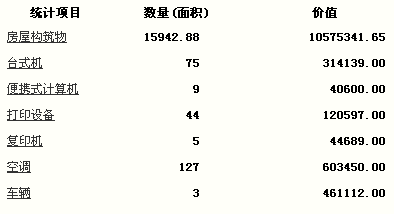 五、部门整体支出绩效情况（一）经济效益分析2020年我街道办事处整体支出按照市财政局下达的预算批复，财政拨款支出主要用于保障我单位机构正常运转、完成日常工作任务以及特定工作任务或事业发展目标而发生的项目支出相关工作。对于基本支出中的工资福利支出、对个人和家庭补助支出按照实际在编人员及进度均衡支付;对于商品及服务支出(日常公用经费)按照下达的预算执行，实现内部报告审批制度，实时监控支出情况;对于项目支出的经费使用情况进行监督检查;严格遵循厉行节约的精神，按规定开支“三公”经费。2020年以来，街道党工委、办事处在宁乡市委、市政府的正确领导下，坚持以习近平新时代中国特色社会主义思想和党的十九大精神为指导，深入贯彻落实习近平总书记关于湖南工作的重要指示和省委、长沙市委、宁乡市委和政府文件会议精神，坚持以党建引领为抓手，全力推动经济发展、聚力谋求乡村振兴、致力办好民生实事、着力维护社会稳定，奋力担当城市发展先锋，为全面决胜小康社会打下了扎实基础。全年地方一般公共预算收入实现1.5536亿元，完成进度排四街道第一；规模工业产值实现15亿元；固定资产投资实现36.2亿元，社会零售品销售总额实现23.5亿元，均超额完成全年目标任务。　（二）社会效率分析 一是党建引领全面加强，“五化”建设更加规范，引领作用更加明显，基层党建年度考核为一等。2020年街道新建小区党支部4个，创建“五星社区党组织”2个，打造“五化”示范化党支部2个，党建示范点1个。东城郦都小区党支部牵头建立宁乡第一家人民调解委员会驻小区调解室，为提升小区治理水平作出有效探索。沙河市场商圈党总支从“六大服务包”入手强化服务创新，促进了市场持续健康发展。二是市容环境不断优化，城市秩序更加规范，人居环境治理有序，污染防治更加有力。1、2020年街道对标全国文明城市测评体系，突出“三大不文明行为”整治，组织发动4600多人次党员群众积极参与志愿服务，开展文明劝导，深入推进更高水准的文明城市建设。投入500余万元对城区基础设施提质改造，解决群众关切关注的问题16个；规范新建停车场7个、增设300多个停车位，有效缓解停车难问题；推广以沙河市场党群服务中心为平台的新的商圈党支部管理模式，重点强化对沙河市场和农贸市场的监督管理，整治门店店外经营户和流动摊贩300多家，市场秩序更加规范，深入推进了更高水准的文明城市建设，为成功创建全国文明城市打下了良好基础。全面开展街道人居环境整治行动，组织各社区党员干部和志愿者集中开展背街小巷清整30余次，清理堆物600多处，拆除各类广告招牌200多块，清理“牛皮癣”3000多处，共拆除违建20处6000多平米；各社区和环卫公司共动用各类装备2300余台次、清除各类垃圾4000余吨；改厕工作按要求已经全部整改落实到位，顺利通过市级验收。3、今年共接收环保投诉6起，主要涉及黑臭水体、油漆气味和噪音扰民，现已全部处理到位。定期对大湾岭工业园内企业进行检查，限期对问题进行整改，污染源得到有效治理。通过上门劝导，下达整改通知等方式，对街道内100多家餐饮门店油烟机出口外墙油污进行清洗，对不符合环保要求的大型门店下达整改通知，环境污染得到有效治理。获评“长沙市第二届全国污染源普查先进单位”。三是民生福祉逐步改善，着力办好了民生实事以创建一流政务服务中心为目标，采取切实有力的措施推进政务服务中心标准化建设。政务服务系统办件总量4786件，社保参保缴费率排名全市第三。12345工单办件签收241件，满意率96%。高标准打赢疫情防控阻击战，疫情期间，按照属地管理的原则，高标准落实市防控指挥部的各号调度令，将机关干职工和社区干部全部落到网格中，对95个村民小组、9个小区共9140户和门店、项目工地、企业2168家进行地毯式摸排，对湖北、武汉返宁人员落实“六包一”管控措施，在整个疫情期间做到了无漏管、措施不到位情况发生，有效保证了人民群众生命和健康安全。聚焦全面脱贫决战决胜目标，对建档立卡贫困户、边缘户及“四类对象”开展“回头看”自查和“回头看”互查，对全街道153户建档立卡贫困户及特殊困难群体在家庭收入、“两不愁、三保障”、饮水安全等方面多次开展拉网式排查。通过结对帮扶走访、电话调查发现的51个问题，全部核实整改到位；围绕“人不住危房，危房不住人”的要求，对868户“四类对象”、贫困残疾人房屋重新进行鉴定，按照农村危房改造脱贫攻坚三年行动农户档案信息录入要求，对153户精准扶贫户现场房屋鉴定并录入核验系统。按计划支持流沙河镇码联村40余万元解决垃圾分类基础设施建设、通村公路硬化、水利设施修缮等实际困难10余件。4、积极开展民政救助和社会扶助，妥善解决困难群众的生活需要。临时救助金、高龄补贴、基本养老服务补贴、特困人员丧葬补贴等发放工作严格按程序按要求按步骤发放到位。持续加大对医疗卫生和教育工作的支持力度。投入500余万元新建社区卫生院综合楼一栋；积极支持东城小学新建综合楼、食堂风雨球场建设，学校扩容至48个班的规模；协调推动恒大御景半岛配套学校——沩东实验小学移交我街道，投入300余万元进行配套设施建设，新增学位2160个。四是可持续性效益分析 1、认真执行了年初部门预算和财政政策要求。街道工作经费安排严格按照年初预算来执行，有效防止了超预算;认真学习财经法规，严格执行财经纪律，防止了违法违纪行为的发生。2、保障了机关有效运转。严格按照厉行节约的要求，精打细算，规范机关事务管理工作，进一步公务用车、公务接待等方面加强集中管理，提高服务质量，降低运行成本，合理配置，提高保障能力。3、推进了专项工作落实。财政监督检查、民生资金检查、违规发放津补贴的自查等多项管理工作，确保了专项资金在使用和管理上单独核算、专款专用。　　2020年我街道较好的完成了绩效目标任务，日常管理工作均按照我单位相关管理制度执行，建立了工作有计划、实施有方案、日常有监督的管理机制，工作取得了较好的成效，效能得到了提高、获得了社会公众的好评。群众满意度指标和可持续性指标均达标。 六、存在的主要问题（一）绩效评价工作机制有待进一步完善，由于对绩效监控工作的重视不够，绩效监控工作容易滞后，未形成对绩效目标进行监控的习惯。 （二）单位各部门衔接不及时，预算项目的前瞻性不够和不可预计性事项的发生，无法及时监控预算绩效目标实施情况。（三）政府和财务部门在部门整体支出的资金安排和使用上仍有不可预见性，在实际工作中有资金延迟到位的情况。预算编制工作有待细化。预算编制不够明确和细化，预算编制的合理性需要提高。预算执行力度还要进一步加强。 七、改进措施和有关建议(一)制定有效绩效监控机制，确保绩效目标完成 科学设置预算绩效指标，合理安排经费和各项资金，使其物尽其用，更加贴合街道财务工作的实际情况，能够合理运用现有资源，及时协调并向上级多争取资金，保证各预算绩效指标的顺利实施。 (二)科学合理编制预算，严格执行预算 加强预算编制的前瞻性，按照新《预算法》及其实施条例的相关规定，按政策规定及本部门的发展规划，结合上一年度预算执行情况和本年度预算收支变化因素，科学、合理地编制本年预算草案，避免项目支出与基本支出划分不准或预算支出与实际执行出现较大偏差的情况，执行中确需调剂预算的，按规定程序报经批准。 (三)加强管理，严控行政支出 严格控制“三公”经费的规模和比例，把关“三公”经费支出的审核、审批，杜绝挪用和挤占其他预算资金行为;进一步细化“三公”经费的管理，合理压缩“三公”经费支出。(四)强化学习培训，提高思想认识 加强新《预算法》、《行政单位会计制度》等学习培训，规范部门预算收支核算，一是制定和完善基本支出、项目支出等各项支出标准，严格按项目和进度执行预算，增强预算的约束力和严肃性。二是落实预算执行分析，及时了解预算执行差异，合理调整、纠正预算执行偏差，切实提高部门预算收支管理水平。